Rode toverkool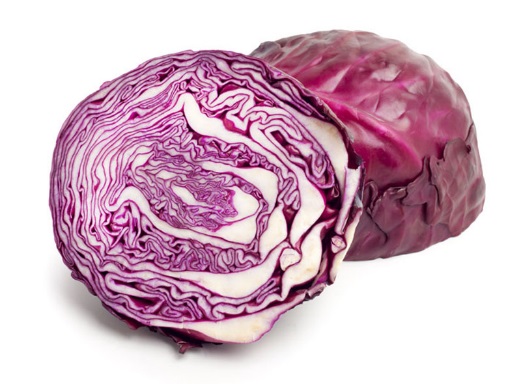 OriënterenOnderzoeksvraag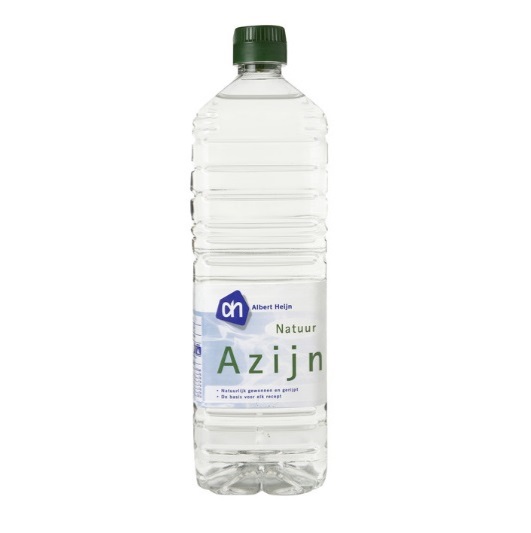 Maak zoveel mogelijk verschillende kleuren  met  rodekoolsap en dit door toevoeging aan verschillende huishoudproducten 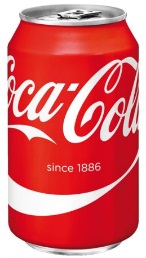 Voorbereiden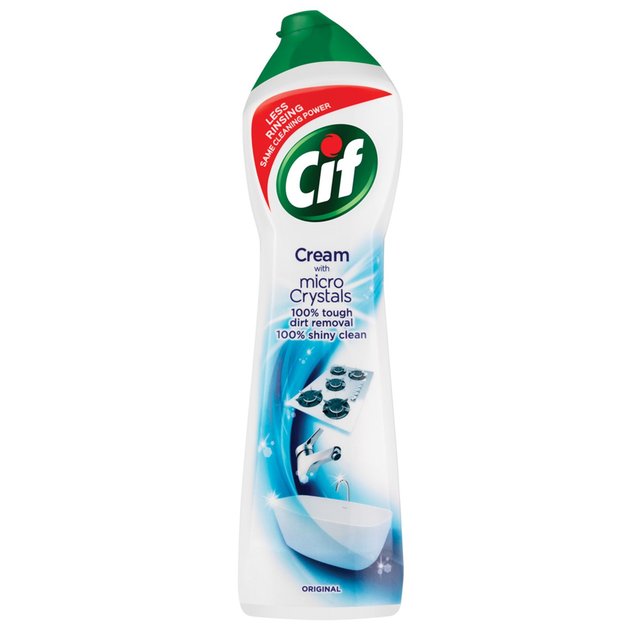 Materiaal 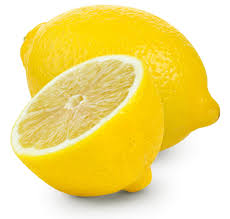 Azijn Citroensap ColaCIFRodekoolsap 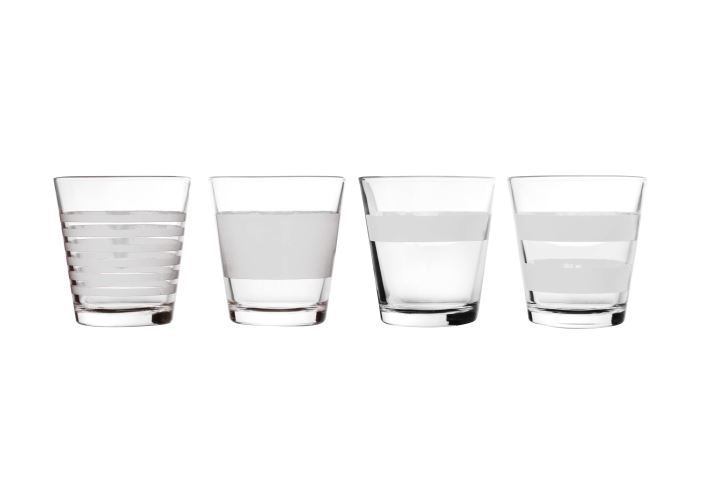 4 glazen Kookpot ZeefWater Mes Veiligheid 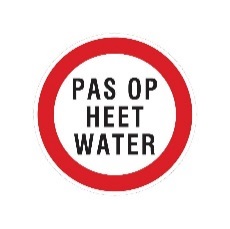 Wees voorzichtig met het kokende water.Uitvoeren Werkwijze Snijd de rode kool in kleine stukjes. Laat de kleine stukjes even koken in water tot het water een donkere kleur krijgt.Giet het geheel door een zeef zodat enkel de vloeistof overblijft.Breng in de 4 glazen telkens een beetje rodekoolsap. Voeg in de 4 glazen de volgende stoffen toe: Glas 1: citroensapGlas 2: cifGlas 3: colaGlas 4: azijn WaarnemingWelke kleur heeft het rodekoolsap? …………………………………………………………………………………………………………………………………………………………....Wat kleur krijgt het rodekoolsap bij het toevoegen van…citroensap? ……………………………………………cif? …………………………………………………………cola? ………………………………………………………azijn? ……………………………………………………..Reflecteren BesluitVergelijk de kleur van de glazen met de onderstaande foto en plaats de letters (a, b, c en d) erbij. 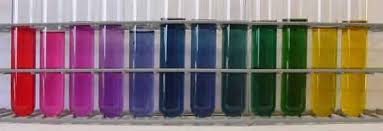 Citroensap, cola en azijn zijn dan eerder ……………………... stoffen.Cif is eerder een …………………………... stof.Het rodekoolsap helpt je om de zure/basische stoffen te achterhalen. We noemen het rodekoolsap een indicator.ExtraSchrijf een geheime boodschap voor je klasgenoot! 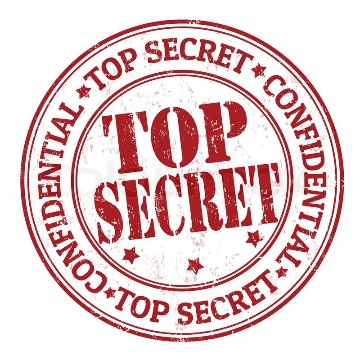 Dompel een oorstokje in citroensap of een bakpoederoplossing. Schrijf op een papier je geheime boodschap. Laat de boodschap drogen. Spuit met behulp van een spuitbusje rodekoolsap over het papier. Wat zie je? Schrijf de boodschap hieronder!……………………………………………………………………………………………………………….. 